CREATING DISTANCE/ HEIGHT GRAPHSVIDEO #3--SPIDERMAN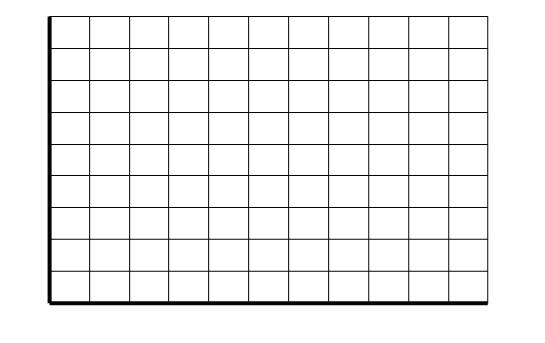 VIDEO #4—HARRY POTTER